			Załącznik nr 6 do ogłoszenia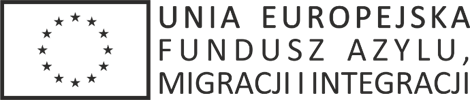 	BEZPIECZNA PRZYSTAŃNr AL-ZP.272-19/20/ZP/USPROGRAM WYPOCZYNKU